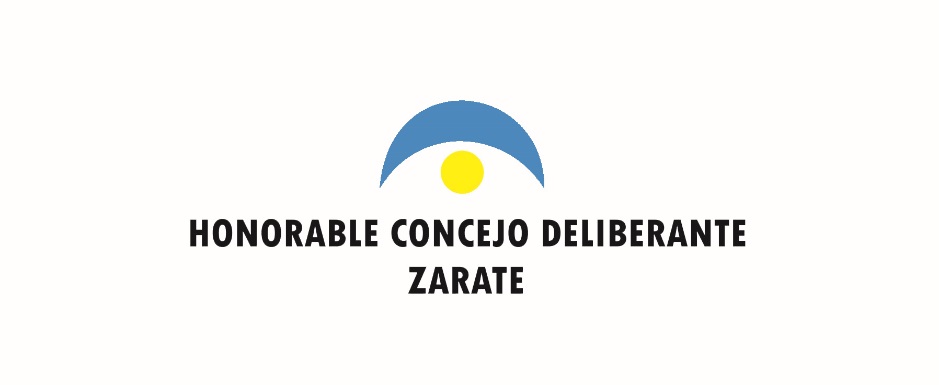 ZÁRATE, 28 de febrero de 2024.-Señor/a: …………………………………………………                                                                                   Por disposición del Señor Presidente, comunico a Usted que el HONORABLE CONCEJO DELIBERANTE del Partido de Zárate realizará la APERTURA DE SESIONES ORDINARIAS el día 1º de marzo de 2024 a las 9:00 horas.-                                                                                                                                                               DR. MARTIN LIPSZYC                                                                                                                                                                             SECRETARIO 					                                                                      DEL H. CONCEJO DELIBERANTE DEL 					                                                                       PARTIDO DE ZARATEAPERTURA DE SESIONES ORDINARIAS PERIODO 2024; 1º de Marzo de 2024, 9:00 hs.-1º.- Pasar lista a los Señores Concejales.-2º.- Izar el Pabellón Nacional, Concejal: MORINO Aldo Bruno.-3º.- Entonación de las estrofas del Himno Nacional Argentino.-4º.- Mensaje del Sr. Intendente Municipal Dr. Marcelo MATZKIN, inaugurando el Período de       Sesiones Ordinarias correspondientes al Ejercicio 2024.-5º.- ARRIAR EL PABELLÓN NACIONAL.-             DR. MARTIN LIPSZYC                                                                                                                                    WALTER UNREIN                   SECRETARIO                                                                                                                                               PRESIDENTE             DEL H.C.D DE ZARATE                                                                                                                                DEL H.C.D. ZARATE